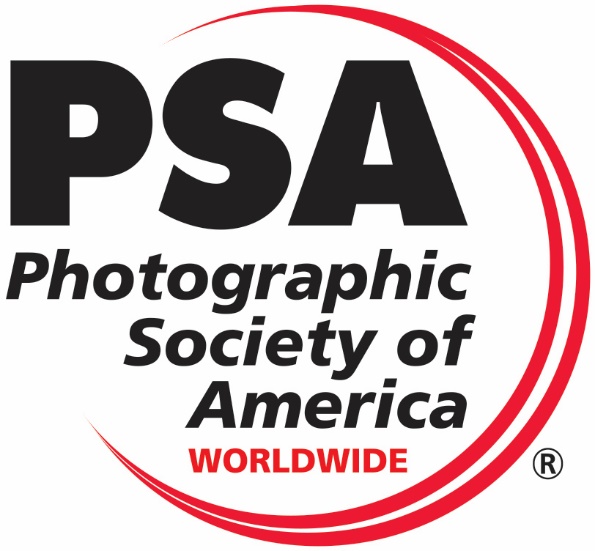 PSA 2022-561Conditions of Entry2022 64th National Insect Salon Nature SectionNational Insect Salon Committee ChairmanJoe Virbickis 424 Gillman Ave. Washington, IL  61571  USAE-mail: Joe Virbickis.....………….... jvirbickis@gmail.comTelephone: ..............................…(309) 635-3554Submitting EntriesThe Peoria Camera Club invites the world’s photographers to submit digital images restricted to insects, spiders, and related arthropods (such as barnacles, crabs, lobsters, shrimp, centipedes, and millipedes) for the 64th National Insect Salon. This exhibition is being held with the PSA Nature Section. There are no restrictions as to subject matter except as outlined in the rules and definitions. Images will be digitally projected for judging at 1400 x 1050 pixels.  For judging, images will be projected with a Canon Realistic SX80 Mark II projector with maximum dimensions of 1400 pixels (horizontal) by 1050 pixels (vertical). This projector is color calibrated. Explanations of Image Size (1400 x 1050), File Naming conventions (35 or fewer characters, .jpg file format) and all other pertinent information is on the website. Your images show best above 500 KB but must be less than 1000 KB. The Online Entry Form with browser attached images is available for submittal at:www.peoriacameraclub.comEntry Fee$10.00 (USD)In USA Dollars with check drawn on a USA Bank payable to Peoria Camera Club. We prefer Pay Pal.  Please use the Pay Pal tab at the end of your entry process.Please fill in the personal information and upload your images on the Peoria Camera Club website. Please pay the entry fee using the Pay Pal window that opens after your entry is sent. If you prefer to send the fees by mail, use the following address: Joe Virbickis 424 Gillman Ave, Washington, IL 61571 USA.  Mailed fees must be received at this address before the closing date.NOTICE: When an entrant fills in the Entry Form to submit an entry the entrant will see a feature to affirm he or she has read these Conditions of Entry when he or she fills out the entry form.  If the entrant does not so affirm the entry will not be submitted64th National Insect Salon CalendarClosing Date                                                                                                               October 29, 2022Judging                                                                                                                        November 5, 2022Notification Card E-Mailing                                                                                     November 19, 2022Entomological Society of America, ESA in Vancouver, British Columbia, Canada   November 13-16, 2022EDAS due at PSA                                                                                                        December 5, 20222021 Award Mailing, by                                                                                           January 14, 2023Online Gallery Posting                                                                                              January 14, 2023The PDF-downloadable Catalog Posting at www.peoriacameraclub.com      January 14, 2023JudgesPete Anderton, PSA Member	Veronica Anderton, PSA Member		Patrick Dowd, EntomologistJudging ProcessThe Exhibition will be conducted in accordance with the rules of the PSAAn entrant’s images will not be presented to the judges consecutively.  An entrant’s four images will be distributed throughout four rounds of judging in that section.  Distribution of images will be in the same round order as submitted by the entrant.Judges will view projected images together at a single location.  Numerical scoring (3,4,5) will used with appropriate tie-breaking procedures used as needed for final determination of Medals, Honors and Acceptances.Awards – Nature - Digital – InsectsBest of Show (PSA Gold Medal)Peoria Camera Club (PCC) Medals: Most Unusual Image; Best Story Telling Image Best Image by an ESA Member; Best Image by a Non-ESA Member; Best Image by Peoria Camera Club Member. Honors will be recognized with a digital certificate.Range for Acceptances: 33-35% of eligible imagesIMAGE AND ENTRY REQUIREMENTSThis exhibition is open to anyone; however, an entry may be rejected when the Sponsor or the Exhibition Organizers, in their reasonable discretion, believes the entry does not conform to exhibition rules and these Conditions of Entry. Membership in any photographic organization is not required.Sanctions: Entries will not be accepted from any entrant who is currently sanctioned by PSA.  Entry fees are not refundable in these circumstancesPSA Star RatingsTo receive proper Star ratings credit from PSA, entrants must provide their names and country exactly the same in each exhibition. Aliases are not permitted. Please contact PSA in the event of name changes or relocating to another country. Using one’s name differently in different exhibition exposes the entrant to the risk that many of their acceptances may not be recognized by PSA Star Ratings.Image Creation
Entries must originate as photographs (image-captures of objects via light sensitivity) made by the entrant on photographic emulsion or acquired digitally. Certification: By virtue of submitting an image, the entrant certifies the work as his or her own.  Images may not incorporate elements produced by anyone else (for example: clip art, images or art by others downloaded from the Internet). Aliases are not allowed. ReproductionThe entrant permits the sponsors to reproduce all or part of the entered material free of charge for publication and/or display in media related to the exhibition. This may include low resolution posting on a website.  Note: Entrants who indicate that their images may not be reproduced or used “will not be eligible for awards” or inclusion in audio-visuals of the exhibition “and could be subject to disqualification” by the exhibition sponsors. The exhibition assumes no liability of any misuse of copyrightAlteration and Computer Generation Subject to Divisional restrictions (particularly Nature, Photo Travel, and Photojournalism) images may be altered, either electronically or otherwise, by the maker;  adjustments to enhance images or creatively modify images are allowed providing the underlying photograph is retained in a way that is obvious to the viewer.  Images may not be constructed entirely with a computer, and must be the sole work of the authorRe-use of accepted images: Any image that has been accepted in this exhibition, past or present, may not be entered again in the same Division Star Ratings Class any future instances of this exhibition.  It may, of course, be entered in any other PSA recognised exhibitions but must always have the same title. Re-titling in another language is not allowed.Entry: An Entry consists of, up to and including, four (4) images entered by a single entrant into the same Section. An entrant may only enter a specific Section once. Titles:	Each image must have a unique title that is a description of the image. That unique title must be used for entry of that image or of an identical Image into any and all PSA-Recognized exhibitions. Titles must be 35 characters or fewer. No titles may be visible to the judges, and nothing in the image may identify the maker. Titles may not include file extensions such as .jpg or .jpeg (or any other camera capture filenames such as IMG 471). Titles may not consist of personal identifiers possibly augmented by a number; or include words such as “untitled” or “no title”. Titles may not consist solely of numbers unless those numbers are prominently contained within the image, such as a contestant number in a race.Color and Monochrome: Color and Monochrome images from the same capture that share substantial pictorial content in common will be considered the same image and must be given the same title.SUBJECT MATTER AND SECTION DEFINITIONSStatement on Subject Matter applicable to all sectionsThe fundamental rule that must be observed at all times and applies to all sections offered in exhibitions with FIAP patronage or PSA recognition is that the welfare of living creatures is more important than any photograph. This means that practices such as baiting of subjects with a living creature and removal of birds from nests, for the purpose of obtaining a photograph, are highly unethical, and such photographs are not allowed in any exhibition with FIAP patronage or PSA recognition.  Under no circumstances may a living creature be placed in a situation where it will be killed, injured, or stressed for the purpose of obtaining a photograph. This rule applies regardless of whether or not the creature being killed, injured or stressed is visible in the captured image.There are also concerns about the use of aerial photography, drones, helicopters, low flying aircraft. These should not cause any interference with other individuals or animals which causes a disturbance in their normal activity or disrupt the way any individuals or animals interact with their environment. Entry in this exhibition is conditional on accepting these policies.  The content of images must comply with these General Conditions and with the Division and Section definitions listed in these conditions. Images that - in the sole opinion of the judges or the Exhibition Organizers - do not comply, will be disqualified so the entrant may be aware of the problem when considering entry into other exhibitions with FIAP patronage/PSA recognition.Further details on the PSA's drone policy may be found at https://psa-photo.org/index.php?psa-policies#droneDATA PROTECTIONBy entering this exhibition, you are explicitly consenting to the personal details you have supplied, including email addresses, being held, processed and used by the exhibition organizers for purposes associated with this exhibition. You also explicitly consent to such information being sent to organizations that have accorded official recognition, patronage or accreditation to this exhibition. You acknowledge and accept that entering this exhibition means that the status and results of your entry may be made public.PSA/FIAP Nature DefinitionNature photography records all branches of natural history except anthropology and archaeology. This includes all aspects of the physical world, both animate and inanimate, that have not been made or modified by humans. Nature images must convey the truth of the scene that was photographed. A well-informed person should be able to identify the subject of the image and be satisfied that it has been presented honestly and that no unethical practices have been used to control the subject or capture the image. Images that directly or indirectly show any human activity that threatens the life or welfare of a living organism are not allowed. The most important part of a Nature image is the nature story it tells. High technical standards are expected and the image must look natural. Adding a vignette or blurring the background during processing is not allowed.Objects created by humans, and evidence of human activity, are allowed in Nature images only when they are a necessary part of the Nature story. Photographs of human-created hybrid plants, cultivated plants, feral animals, domesticated animals, human-created hybrid animals and mounted or preserved zoological specimens are not allowed. Images taken with subjects under controlled conditions, such as zoos, are allowed. Controlling live subjects by chilling, anesthetic, or any other method of restricting natural movement for the purpose of a photograph is not allowed.No modification that changes the truth of a Nature image is allowed.  Images may be cropped but no other technique that removes, adds or moves any part of the image is allowed.Techniques that remove elements added by the camera, such as dust spots, digital noise and lens flare are allowed.Complete conversion of colour images to greyscale monochrome is allowed. Partial conversion, toning and infrared captures or conversions are not allowed.Images of the same subject that are combined in-camera or with software by focus stacking or exposure blending are allowed. Multiple images with overlapping fields of view that are taken consecutively and combined in-camera or with software (image stitching) are allowed.Attention is drawn to the PSA Statement on Subject Matter which applies to all sectionsBREACHES OF RULESIf, at any time, it is determined in the reasonable discretion of the exhibition organizer or the judges before, during, or after the judging of an exhibition that an entrant has submitted entries where one or more images may fail to comply with these Conditions of Entry, including the stated definitions, the exhibition organizers reserve the right to delete the entry from the exhibition and void any or all acceptances or awards in connection with the exhibition. Fees may be forfeited or refunded in these circumstances. The entrant acknowledges that the decision of the exhibition organizers or the judges is finalIn order to ensure that images comply with the Conditions of Entry and definitions, the exhibition organizers may carry out reasonable measures to verify that:a) the images are the original work of the entrant andb) the images comply with the rules and definitions as set out in these Conditions of EntryThese steps include, but are not limited to, questioning any entrant, requiring the submission of RAW files or other digital files representing the original capture of the submitted image(s), confronting the entrant with evidence that one or more submitted images fails to comply with the Conditions of Entry (also known as Entry Rules), and offering the entrant a reasonable opportunity to provide counter evidence to refute the exhibition organizer’s evidence by a set deadline. Such entries that are not cleared or are still questionable after the entrant has presented evidence may be considered in breach of these Conditions of Entry and declined. Such entries may be referred to PSA for further investigation of possible ethics violationsPSA retains the right to investigate in any way all complaints/suspicions of breaches of entry conditions, impose sanctions if deemed necessary, void the acceptances of any image found to violate the PSA rules, include the entrant’s name on the list of sanctions provided to Exhibitions, and share such investigations with FIAP. Entrants automatically agree to these terms by the act of entering the Exhibition and agree to cooperate with any investigation.If another party is submitting images on the entrant’s behalf, the entrant will still be held responsible for adhering to these Conditions of Entry (Entry Rules) and will be subject to sanction for any violations to these Conditions of Entry and PSA’s Statement of Ethics that may result. If another party is processing images for an entrant or submitting images on the entrant’s behalf, the entrant will still be held responsible for adhering to all Conditions of Entry including the specific conditions in the relevant definitions.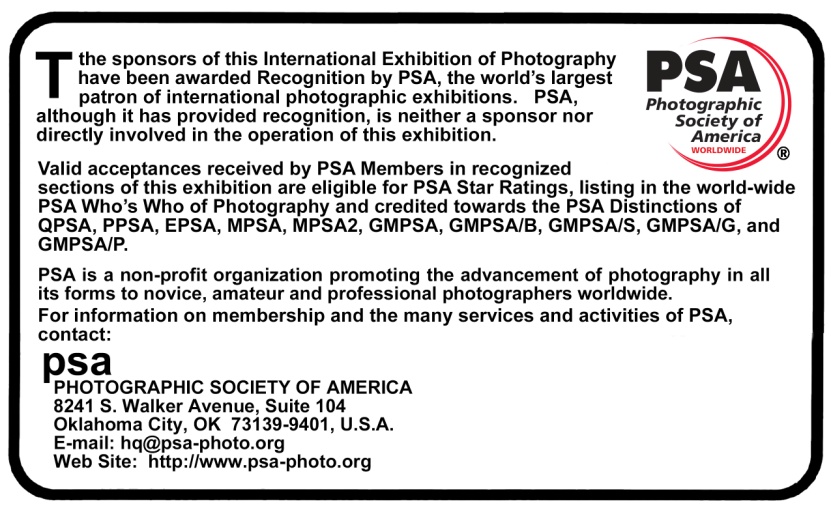 